 Художественно – эстетическая деятельность. Рисование.Уважаемые родители, сдетайте заготовку для ребёнка, ему останеться дорисовать детали и раскрасить                                     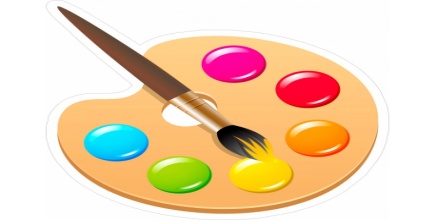 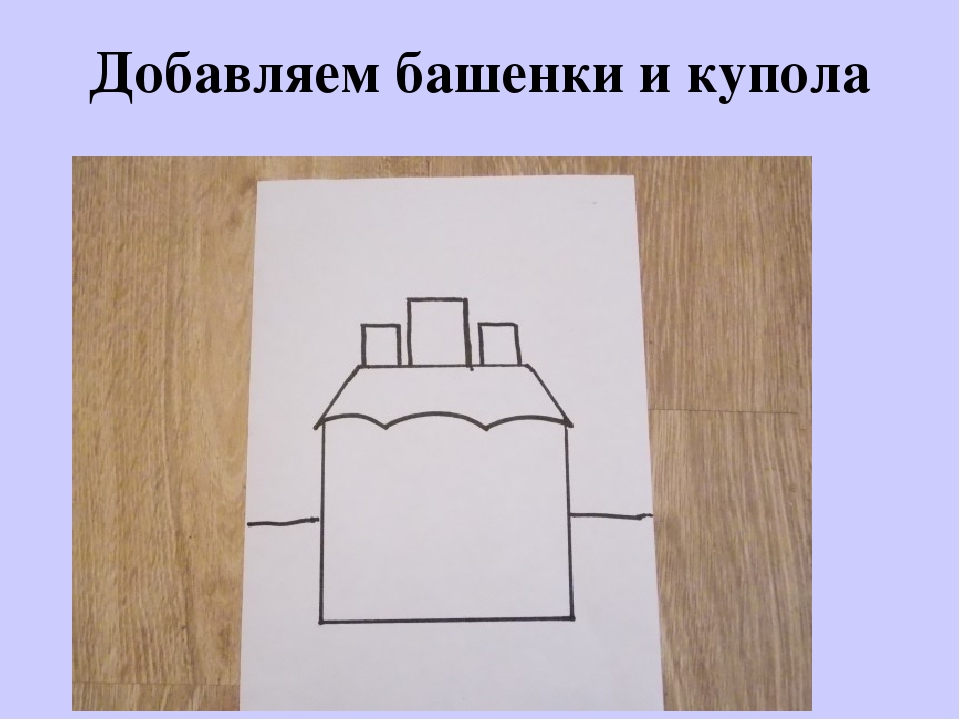 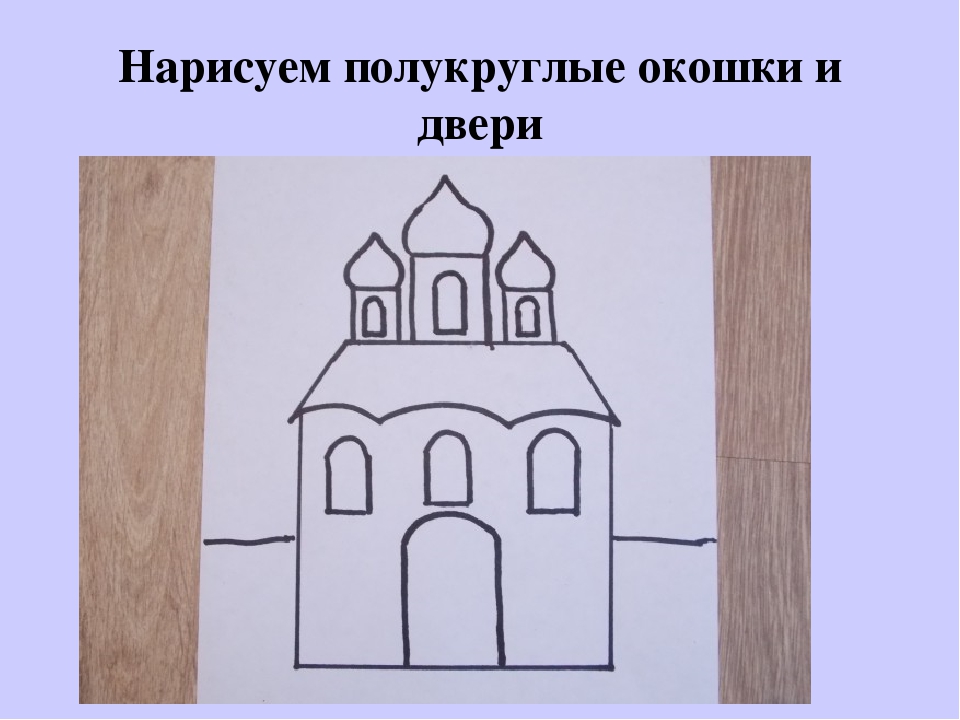 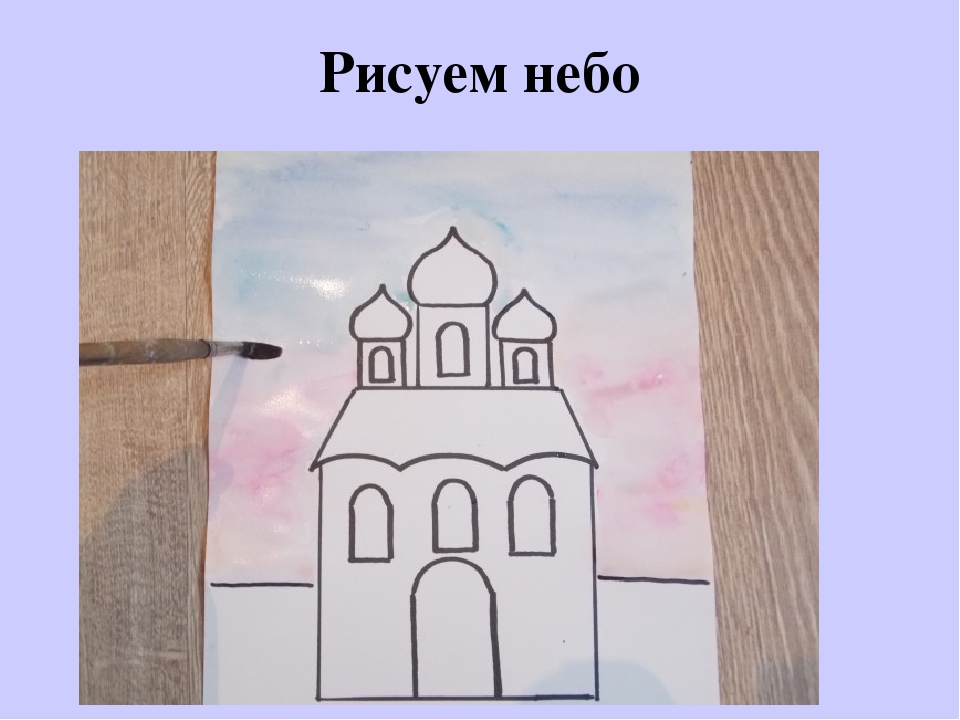 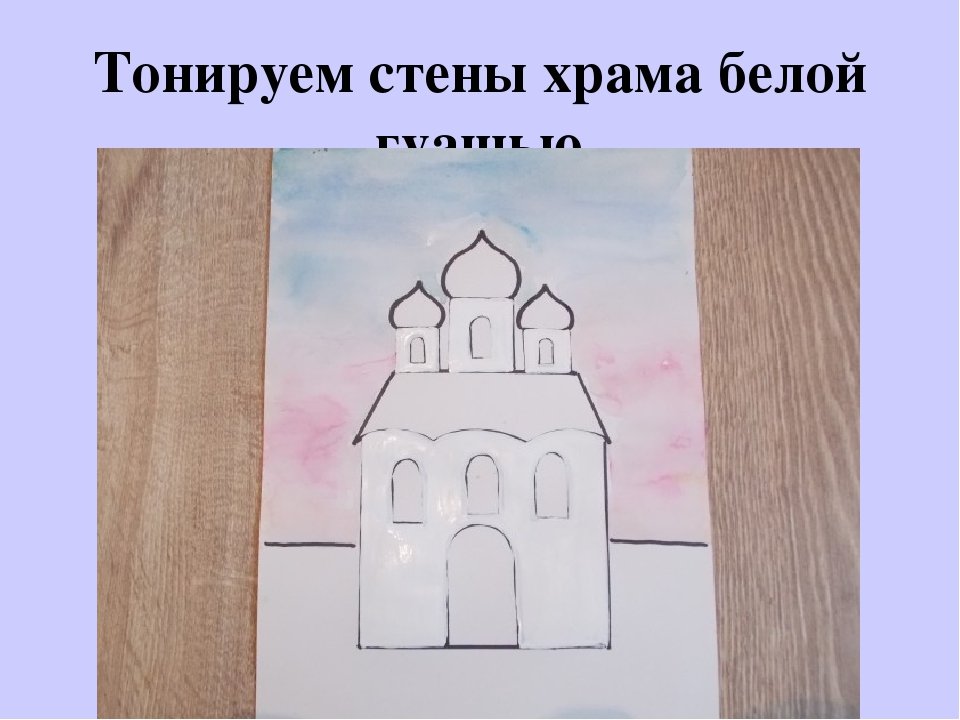         Желаю удачи в Вашем совместном творчестве!!!